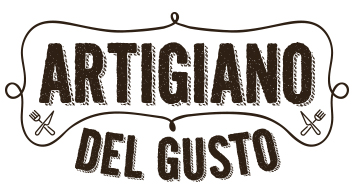 SCHEDA TECNICA PRODOTTO SURGELATOCODICE SEC68Revisione 01 del 7 1 20DESCRIZIONE PRODOTTO: piatto a base di carne di polloDENOMINAZIONE PRODOTTO: STRACCETTI DI POLLO AL CURRY CON BROCCOLI SURGELATICODICE EAN: INGREDIENTI: carne di pollo (61%), broccoli (24%), patate, carote, brodo di carne (patate, carote, cipolle, prezzemolo, porro, aglio, SEDANO, pomodoro, estratto di lievito, olio di semi di girasole, carne di manzo), fecola di patate, olio di semi di girasole, curry (0,8%), spezie, sale.Può contenere tracce di: soia pesce, molluschi, crostacei, sedano, uovo, latte, cereali contenenti glutine, frutta in guscio.MODALITÀ DI PREPARAZIONEMICROONDE: togliere l’involucro di cartone, scaldare per 5 minuti a 800 W senza rimuovere la pellicola. Mescolare bene prima di servire. PADELLA: togliere l’involucro di cartone, rimuovere la pellicola e versare il contenuto della vaschetta in padella. Scaldare a fuoco medio con un filo d’olio e due tazzine d’acqua per 7/8 minuti mescolando di tanto in tanto. ServireNOTEConservare ad una temperatura di: -18°C. Una volta scongelato il prodotto non deve essere ricongelato ma conservato in frigorifero e consumato entro 24 ore. Consumare previa cottura. Shelf life: 15 mesi.DICHIARAZIONE NUTRIZIONALEValori medi per 100g di prodotto:Energia 650,05kJ / 155,68kcalGrassi 11,13gdi cui acidi grassi saturi 0,63gCarboidrati 5,48gdi cui zuccheri 1,22gProteine 8,15gSale 1,15gCONFEZIONAMENTOIMBALLO PRIMARIO (UNITA’ DI VENDITA):Vaschetta in polietilene espanso e film plastico di chiusura termosaldato e adatto all’utilizzo in microonde.Dimensioni: 187x137x45 mm.Peso netto: 250g. IMBALLO SECONDARIO (UNITA’ LOGISTICA O COLLO):Cartone ondulato chiuso con nastro trasparente Numero unità di vendita contenute: 4Dimensioni: 285x200x110mmIMBALLO TERZIARIO: Pallet in materiale plastico a perdereDimensioni: europallet (800x1200mm)Numero pezzi per pallet: 960Numero colli per pallet: 240Numero di strati per pallet: 15Numero di colli per strato: 16Peso totale: 297kgAltezza pallet: 180cmProdotto e confezionato da: Artigiano del Gusto Srl, Via Unità d’Italia, 7 Rovato (BS), nello stabilimento di Rovato. IT X5N9A CE